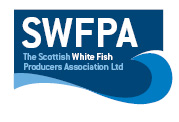 Creel PositionsCreel Position InfoPosition start       position end                 dephtN-1060º  36´.34  N               60º   31´.70  N 02º  38´.77  W              02º   43´.70  W    FATHOMS:   72 - 74N-160º  29´.25   N               60º  24´.81  N02º  49´.15   W             02º   54´.14  W      FATHOMS: 88-87N-260º  35´.86 N            60º  31´.36  N02º  35´.66 W           02º  40´.42  W              FATHOMS: 68 -79N-960º 30´.23  N           60º 25´.77  N02º 51´.82 W           02º 56´.94  W        FATHOMS: 91 - 96N-760º 47´.63   N               60º 44´.90  N02º 24´.95  W              02º 33´.72  W      FATHOMS: 75 - 82N-360º 41´.41  N             60º 36´.52  N02º 39´.50  W           02º  42´.73 W         FATHOMS: 89 - 81N-460º 50´.71  N               60º 47´.44  N02º 03´.52 W               02º 11´.44  W   FATHOMS: 66 - 74N-560º 35´.02 N                   60º  30´.50 N02º 44´.44 W                  02º  49´.31 W    FATHOMS: 84 - 91N-660º 48´.02 N                  60º  50´.93 N02º 26´.10 W                 02º  17´.48 W    FATHOMS: 82 - 78N-860º 43´.97 N                      60º 39´.08 N02º 34´.73 W                     02º 37´.56 W       FATHOMS: 81 -74Date22/07/2020Vessel Name & Reg NoBRISAN         &    FD-9Skipper NameFRANCISCO MUÑIZSkipper Email Addressmunizredondopaco©gmail.comSkipper Mobile No0034 606504720